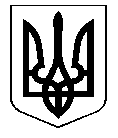    УКРАЇНАКОСТЯНТИНІВСЬКА МІСЬКА РАДАР І Ш Е Н Н Я14.09.2017 № 6/78-1437					м. Костянтинівка	Розглянувши акт комісії з питань передачі нерухомого майна в місті Костянтинівка з комунальної в державну власність від 06.03.2017, керуючись статтями 83, 84, частиною 1 статті 117, частиною 12 статті 123 Земельного кодексу України від 25.10.2001 № 2768-III (із змінами), розпорядженням Кабінету Міністрів України «Про погодження передачі будівель у м. Костянтинівці в державну власність з віднесенням їх до сфери управління Міністерства оборони» від 02.11.2016 N 799-р, пунктом 34 частини 1 статті  26  Закону  України «Про місцеве самоврядування в Україні» від 21.05.1997 №280/97-ВР (зі змінами), міська рада ВИРІШИЛА:1. Передати земельну ділянку за кадастровим №1412600000:00:018:0443 площею 0,4758 га за адресою: пр. Ломоносова, 161о, м. Костянтинівка Донецької області категорії земель житлової та громадської забудови комунальної власності територіальної громади міста Костянтинівка у державну власність з віднесенням її до сфери управління Міністерства оборони України. 2. Контроль за виконанням даного рішення покласти на міського голову (Давидов С.Д.), постійну комісію міської ради з питань містобудування, житлово-комунального господарства, зв'язку та земельних ресурсів (Науменко).Міський голова 	С.Д. ДавидовПро передачу у державну власність земельної ділянки за адресою: пр. Ломоносова, 161о,                 м. Костянтинівка Донецької обл. 